ThursdayArt: FrottageToday you are going to use your frottage technique from Tuesday’s lesson to create your own textured image.To consider: Which items did you use from your home that made the most interesting rubbings? Is there anything you wanted to do differently when using your pencil to get the texture through to the page? The topic of your artwork is completely up to you! It could be a landscape, an animal, a friend… the options are endless. Think about the colours you want to use (if any) and the textures that will stand out in your image. Time to get creative!Some examples to get you thinking: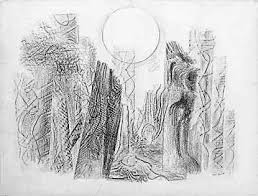 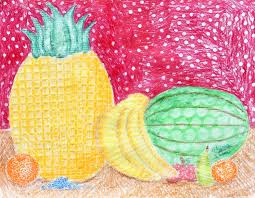 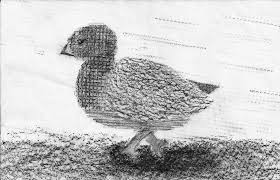 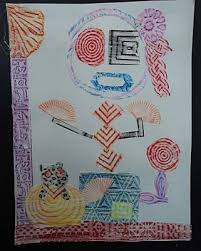 